Ст.Придорожная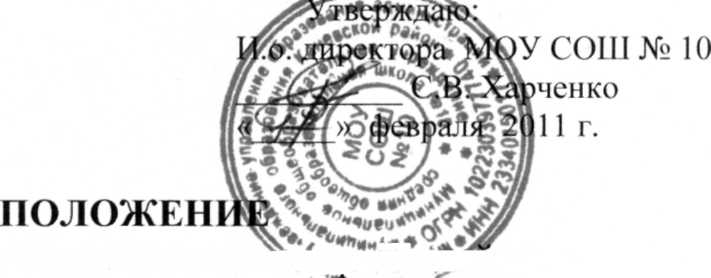 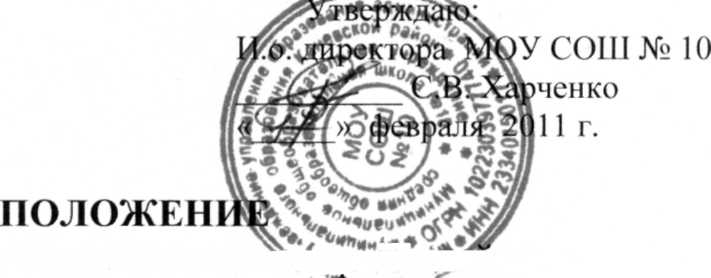 18 февраля 2011 г.1. ЦЕЛИ И ЗАДАЧИ:Спортивно-военизированная межшкольная эстафета «А ну-ка, парни!» проводится в рамках мероприятий месячника оборонно-массовой и военно-патриотической работы и приурочена к празднованию Дня защитников Отечества.Основными задачами спортивно-военизированной межшкольной эстафеты «А ну-ка, парни!» являются:повышение уровня физической, нравственной и духовной культуры учащихся;привлечение учащихся к регулярным занятиям военно-прикладными видами спорта;-	пропаганда и популяризация здорового образа жизни.II. СРОКИ И МЕСТО ПРОВЕДЕНИЯ:Соревнования проводятся 18 февраля 2011 года.Придорожанское сельское поселение - в спортивном зале МОУ СОШ № 10 с участием команд МОУ СОШ № 10, 4, 22. Начало соревнований в 10-00 часов.III.	УСЛОВИЯ ПРОВЕДЕНИЯ И РУКОВОДСТВО СОРЕВНОВАНИЯМИ:Соревнования командные. Состав команды: шесть человек учащихся, один представитель и руководитель команды (8 человек). Команда имеет единую форму одежды и эмблему с названием команды. Каждый участник команды принимает участие в одном виде, в перетягивании каната и комбинированной эстафете участвует вся команда.Перед проведением эстафеты проводится жеребьевка очередности участия.IV.	ПРОГРАММА КОНКУРСА
1. Разборка-сборка ММГ АК-74:Участник приступает к выполнению упражнения по команде судьи. Время выполнения упражнения останавливается после того, как участник положит АК на стол и опустит руки. Ошибками при выполнении упражнения считаются:-	нарушение последовательности разборки-сборки;-	перехлест деталей при выполнении упражнения.Каждое нарушение наказывается штрафом, в 0,3 сек. ММГ АК-74 для выполнения упражнения команда предоставляет сама.2. Стрельба из пневматической винтовки:Стрельба по мишени «П» на дистанции 5 м. из положения стоя. Производится 6 выстрелов - все в зачёт. Участвует 8 человек. Оружие и выстрелы на соревнования команды предоставляют сами.3.	Снаряжение магазина патронами:Участник приступает к выполнению упражнения по команде судьи, время выполнения упражнения останавливается после того, как участник положит на стол магазин и опустит руки. Норматив не засчитывается если участник не полностью снарядил магазин патронами (в магазине менее 30 патронов).4.	Комбинированная эстафета:В эстафете принимает участие вся команда. Каждые участник на своем этапе выполняет только одно упражнение. Передача эстафеты осуществляется касанием рукой следующего участника. За допущенные ошибки на этапе команда наказывается штрафом, в 0,3 сек.-	первый этап: гладкий бег с макетом ППШ;-	второй этап: ОЗК;-	третий этап: разборка ММГ АК-74;-	четвёртый этап: сборка ММГ АК-74;-	пятый этап: снаряжение магазина (первые 15 патронов); -шестой этап: снаряжение магазина (оставшиеся 15 патронов);-	седьмой этап: стрельба по мишени (кубик) на дистанции 5 метров. При промахе участник пробегает штрафной круг .Время прохождения эстафеты фиксируется после пересечения участником последнего этапа финишной линии.Ошибками при выполнении комбинированной эстафеты считаются:-	участник не оббегает установленный в конце дистанции конус;-	не передает эстафету касанием руки;-	участник следующего этапа пересекает линию старта до передачи эстафеты;-	не полностью выполнено упражнение по разборке или сборке АК;-	не полностью выполнено упражнение по снаряжению магазина патронами.5.	Перетягивание каната:В соревновании принимает участие вся команда. По команде судьи участники пытаются перетянуть команду противника за среднюю линию. Дается одна попытка. Команда считается проигравшей, если хотя бы один ее участник наступил на среднюю линию. Соревнование проводится по круговой системе.